Variabilní symbol:Variabilní symbol:Variabilní symbol:Variabilní symbol:Variabilní symbol:Variabilní symbol:Variabilní symbol:Variabilní symbol:Variabilní symbol:Variabilní symbol:Variabilní symbol:Variabilní symbol:Variabilní symbol:Variabilní symbol:Variabilní symbol:Variabilní symbol:Variabilní symbol:Variabilní symbol:Variabilní symbol:6309963099DodavatelDodavatelIČOIČO7121980371219803DIČDIČCZ71219803CZ71219803Druh dodávkyDruh dodávkyDruh dodávkyDruh dodávky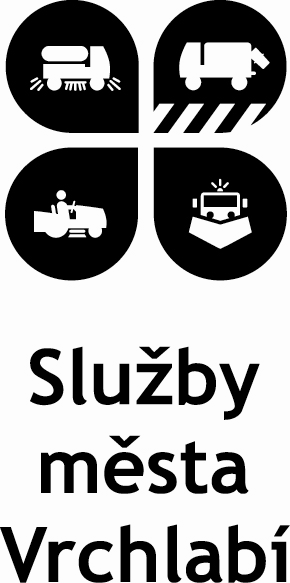 Služby města Vrchlabí,Služby města Vrchlabí,Služby města Vrchlabí,Služby města Vrchlabí,Služby města Vrchlabí,Služby města Vrchlabí,Služby města Vrchlabí,Služby města Vrchlabí,Konstantní symbolKonstantní symbolKonstantní symbolKonstantní symbol0308030803080308příspěvková organizacepříspěvková organizacepříspěvková organizacepříspěvková organizacepříspěvková organizacepříspěvková organizacepříspěvková organizacepříspěvková organizaceSmlouva-objednávkaSmlouva-objednávkaSmlouva-objednávkaSmlouva-objednávkaJihoslovanská 441Jihoslovanská 441Jihoslovanská 441Jihoslovanská 441Jihoslovanská 441Jihoslovanská 441Jihoslovanská 441Jihoslovanská 441OdběratelOdběratelIČO4815180748151807DIČCZ48151807CZ48151807CZ48151807CZ48151807543 01  Vrchlabí543 01  Vrchlabí543 01  Vrchlabí543 01  Vrchlabí543 01  Vrchlabí543 01  Vrchlabí543 01  Vrchlabí543 01  VrchlabíSTAS, s.r.o.STAS, s.r.o.STAS, s.r.o.STAS, s.r.o.STAS, s.r.o.STAS, s.r.o.STAS, s.r.o.STAS, s.r.o.STAS, s.r.o.STAS, s.r.o.Bankovní spojeníBankovní spojeníKomerční bankaKomerční bankaKomerční bankaKomerční bankaKomerční bankaKomerční bankaKomerční bankaKomerční bankaHorská 190Horská 190Horská 190Horská 190Horská 190Horská 190Horská 190Horská 190Horská 190Horská 190Číslo účtuČíslo účtu8724601/01008724601/01008724601/01008724601/01008724601/01008724601/01008724601/0100Hořejší VrchlabíHořejší VrchlabíHořejší VrchlabíHořejší VrchlabíHořejší VrchlabíHořejší VrchlabíHořejší VrchlabíHořejší VrchlabíHořejší VrchlabíHořejší VrchlabíIBANIBANCZ83 0100 0000 0000 0872 4601CZ83 0100 0000 0000 0872 4601CZ83 0100 0000 0000 0872 4601CZ83 0100 0000 0000 0872 4601CZ83 0100 0000 0000 0872 4601CZ83 0100 0000 0000 0872 4601CZ83 0100 0000 0000 0872 4601CZ83 0100 0000 0000 0872 4601543 02  Vrchlabí543 02  Vrchlabí543 02  Vrchlabí543 02  Vrchlabí543 02  Vrchlabí543 02  Vrchlabí543 02  Vrchlabí543 02  Vrchlabí543 02  Vrchlabí543 02  VrchlabíSWIFTSWIFTKOMBCZPPXXXKOMBCZPPXXXKOMBCZPPXXXKOMBCZPPXXXKOMBCZPPXXXKOMBCZPPXXXKOMBCZPPXXXKOMBCZPPXXXČeská republikaČeská republikaČeská republikaČeská republikaČeská republikaČeská republikaČeská republikaČeská republikaČeská republikaČeská republika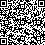 Datum splatnostiDatum splatnostiDatum splatnostiDatum splatnostiDatum splatnostiDatum splatnosti05.07.202305.07.202305.07.2023PříjemcePříjemcePříjemcePříjemcePříjemceForma úhradyForma úhradyForma úhradyBankovním převodemBankovním převodemBankovním převodemBankovním převodemBankovním převodemBankovním převodemDatum vystavení fakturyDatum vystavení fakturyDatum vystavení fakturyDatum vystavení fakturyDatum vystavení fakturyDatum vystavení fakturyDatum vystavení faktury21.06.202321.06.2023StřediskoStřediskoStřediskoStřediskoStřediskoDen uskutečnění zdan. plněníDen uskutečnění zdan. plněníDen uskutečnění zdan. plněníDen uskutečnění zdan. plněníDen uskutečnění zdan. plněníDen uskutečnění zdan. plněníDen uskutečnění zdan. plnění20.06.202320.06.2023QR PlatbaQR PlatbaQR PlatbaSpecifikaceMnožstvíMJMJCena/MJCena bez DPHSazbaDPHCena s DPHbez DPHbez DPHcelkemDPH %celkemcelkemFakturujeme Vám kompost dle Vaší objednávky.Fakturujeme Vám kompost dle Vaší objednávky.Fakturujeme Vám kompost dle Vaší objednávky.Fakturujeme Vám kompost dle Vaší objednávky.Fakturujeme Vám kompost dle Vaší objednávky.Fakturujeme Vám kompost dle Vaší objednávky.Fakturujeme Vám kompost dle Vaší objednávky.Fakturujeme Vám kompost dle Vaší objednávky.horský kompost VRCH95m3661,1662 810,202113 190,1476 000,34Daň je vypočtena ze základu daně.Daň je vypočtena ze základu daně.Daň je vypočtena ze základu daně.Daň je vypočtena ze základu daně.Daň je vypočtena ze základu daně.Daň je vypočtena ze základu daně.Daň je vypočtena ze základu daně.Daň je vypočtena ze základu daně.Daň je vypočtena ze základu daně.Daň je vypočtena ze základu daně.Daň je vypočtena ze základu daně.Rekapitulace DPHRekapitulace DPHRekapitulace DPHRekapitulace DPHRekapitulace DPHCena bez DPHDPHDPHDPHCena celkemZákladní sazbaZákladní sazbaZákladní sazbaZákladní sazba62 810,2013 190,1413 190,1413 190,1476 000,34Faktura celkem včetně DPH:Faktura celkem včetně DPH:Faktura celkem včetně DPH:Faktura celkem včetně DPH:Faktura celkem včetně DPH:CZK76 000,3476 000,34Přijaté zálohy:Přijaté zálohy:Přijaté zálohy:Přijaté zálohy:CZK0,000,00Celková částka k úhradě:Celková částka k úhradě:Celková částka k úhradě:Celková částka k úhradě:CZK76 000,3476 000,34